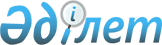 Об очередном призыве граждан на срочную воинскую службу в апреле-июне и октябре-декабре 2011 года
					
			С истёкшим сроком
			
			
		
					Постановление акимата Алгинского района Актюбинской области от 30 марта 2011 года № 141. Зарегистрировано Управлением юстиции Алгинского района Актюбинской области 28 апреля 2011 года за № 3-3-125. Утратило силу в связи с истечением срока применения - (письмо аппарата акима Алгинского района Актюбинской области от 22 февраля 2013 года № 05-1/419).
      Сноска. Утратило силу в связи с истечением срока применения - (письмо аппарата акима Алгинского района Актюбинской области от 22.02.2013 № 05-1/419).
      В соответствии с Указом Президента Республики Казахстан № 1163 от 3 марта 2011 года "Об увольнении в запас военнослужащих срочной воинской службы, выслуживших установленный срок воинской службы и очередном призыве граждан Республики Казахстан на срочную воинскую службу в апреле-июне и октябре-декабре 2011 года" и Постановления Правительства Республики Казахстан № 250 от 11 марта 2011 года "О реализации Указа Президента Республики Казахстан от 3 марта 2011 года № 1163 "Об увольнении в запас военнослужащих срочной воинской службы, выслуживших установленный срок воинской службы, и очередном призыве граждан Республики Казахстан на срочную воинскую службу в апреле—июне и октябре-декабре 2011 года", Закона Республики Казахстан "О воинской обязанности и воинской службе" статьи 19, 20, 23 Закона Республики Казахстан № 148 от 23.01.2001 года "О местном государственном управлении и самоуправлении в Республике Казахстан" согласно статьи 31, 37 Акимат района ПОСТАНОВИЛ:
      1. ГУ "Отдел по делам обороны Алгинского района" призвать на срочную воинскую службу в ряды ВС РК в апреле-июне и октябре-декабре 2011 года граждан мужского пола в возрасте от восемнадцати лет, не имеющих право на отсрочку или освобождение от призыва, а также граждан, отчисленных из учебных заведений, не достигших двадцати семи лет и не выслуживших установленные сроки воинской службы по призыву.
      2. Создать районную призывную комиссию в следующем составе:
            Кусмамбетов                  Начальник отдела по делам
            Серик Жексенбаевич           обороны Алгинского района,
                                         председатель комиссии
            Досымов                      Главный специалист отдела
            Бауыржан Абдигалиевич        по организационно-кадровой
                                         и государственно-правовой
                                         работе аппарата Акима
                                         Алгинского района, юрист,
                                         зам.председателя комиссии
            Члены комиссии:
            Жакыпов                      заместитель начальника
            Бакыт Темирбаевич            отдела внутренних дел
                                         Алгинского района
            Рущук                        врач-терапевт Алгинской 
            Ирина Ивановна               районной центральной
                                         больницы, старший врач
                                         призывной комиссии
            Бахитжанова                  медсестра Алгинской 
            Жамиля Бектурсиновна         районной центральной
                                         больницы, секретарь
                                         комиссии
      3. Руководителям организаций, учреждений, учебных заведений независимо от форм собственности обеспечить:
      1) отозвать призывников из командировок (отпусков), организововать их оповещение и обеспечить своевременное прибытие на призывной пункт;
      2) выделить необходимое количество технических работников.
      4. Акимам поселков, аулов (сел) аульных (сельских) округов оповестить призывников о вызове их в отдел по делам обороны Алгинского района, обеспечить своевременное их прибытие.
      5. Главному врачу "Алгинской центральной районной больницы" (Таженов С.А) по согласованию выделить:
      1) для медицинского освидельствования призывников выделить из резерва наиболее подготовленных, имеющих опыт работы врачей-специалистов и медицинских работников;
      2) с 1 апреля до 1 октября 2011 года представить в ГУ "Отдел по делам обороны Алгинского района" список лиц состоящих на диспансерном учете, а также личные карты (025 у) болеющих призывников;
      3) обеспечить прохождение лечебно-профилактическими учреждениями дополнительно медицинского обследования (лечение) призывников по направлению отдела по делам обороны Алгинского района, для чего выделить необходимое количество койко-мест;
      4) во время призыва в течении 3-х дней сообщить в отдел по делам обороны Алгинского района сведения на призывников, находившихся на стационарном лечении.
      6. Начальнику отдела внутренних дел Алгинского района (Урисбаев Н.) по согласованию:
      1) во время призыва выделить 2 сотрудников полиции для поддержания общественного порядка в призывном пункте;
      2) принять меры к розыску и доставке в отдел по делам обороны Алгинского района призывников, уклоняющих от призыва на срочную воинскую службу;
      3) в течении семи дней сообщать в ГУ "Отдел по делам обороны Алгинского района" сведения на призывников находившихся под следствием.
      7. Государственное учреждение "Алгинский районный отдел финансов" (Т. Тулегенов) выделить денежные средства с местного бюджета для призыва граждан на срочную воинскую службу.
      8. Во время призыва за членами комиссии, медицинским персоналом, техническими работниками, а также обслуживающим персоналом сохраняется место работы, занимаемая должность.
      9. Начальнику отдела по делам обороны Алгинского района (Кусмамбетов С.) информацию "Об итогах весеннего и осеннего призывов 2011 года" предоставить в аппарат Акима района и Департамент по делам обороны Актюбинской области в срок до 30 июня и 30 декабря 2011 года.
      10. Признать утратившим силу постановление акимата Алгинского района № 123 от 26 апреля 2010 "О призыве граждан на срочную воинскую службу в апреле-июне и октябре-декабре 2010 года" (зарегистрировано в реестре государственной регистрации нормативных правовых актов за № 3-3-109, опубликовано в газете "Жұлдыз-Звезда" 18 мая 2010 года, № 26).
      11. Контроль за выполнением настоящего постановления возложить на заместителя акима Алгинского района Агниязова Н. и начальника государственного учреждения отдела по делам обороны Алгинского района Кусмамбетова С.
      12. Настоящее постановление вводится в действие по истечении десяти календарных дней после первого официального опубликования.
					© 2012. РГП на ПХВ «Институт законодательства и правовой информации Республики Казахстан» Министерства юстиции Республики Казахстан
				
Аким Алгинского района
К.Сарсенгалиев